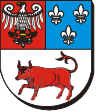 KOMUNIKAT KOŃCOWYXVIII IGRZYSK MŁODZIEŻY SZKOLNEJ DRUŻYNOWY FINAŁ POWIATU TURECKIEGO W  PŁYWANIUDZIEWCZĄT I CHŁOPCÓWWyniki rywalizacji Igrzysk Młodzieży Szkolnej:DZIEWCZĘTArocznik 2006 / 2007 i młodsze25 m stylem klasycznym
25 m stylem grzbietowym
25 m stylem dowolnymrocznik 2005 / 200425 m stylem klasycznym
25 m stylem grzbietowym25 m stylem dowolnym
SZTAFETY:
TABELA ZBIORCZA – PUNKTACJA - DZIEWCZĘTAWyniki rywalizacji Igrzysk Młodzieży Szkolnej:CHŁOPCYrocznik 2006 / 2007 i młodsi25 m stylem klasycznym
25 m stylem grzbietowym
25 m stylem dowolnymrocznik 2005 / 200425 m stylem klasycznym25 m stylem grzbietowym
25 m stylem dowolnym
SZTAFETY:TABELA ZBIORCZA – PUNKTACJA - CHŁOPCYzawodnikszkołaczasmiejscepkt1Filipiak MarcelinaSP 433,33I802Sochacka JuliaSP 51,06,00III733Modrzejewska JuliaSP 137,62II76zawodnikszkołaczasmiejscepkt1Tutaj AmeliaSP 430,97III732Stawieraj TatianaSP 525,48II763Kacprzak KorneliaSP 132,01IV714Szymczak GabrielaSP 123,26I80zawodnikszkołaczasmiejscepkt1Skała AleksandraSP 427,20V702Stankiewicz NikolaSP 525,69IV713Wieczorek KingaSP 523,23II764Orłowska MariaSP120,82I805Szmajda JuliaSP 424,62III73zawodnikszkołaczasmiejscepkt1Szymańska WiktoriaSP 429,07II762Zięba JuliaSP 530,22III733Grąbkowska NikolaSP 126,35I80zawodnikszkołaczasmiejscepkt1Pastuszka GabrielaSP 423,61II762Musielak  NikolaSP 527,70III733Szuberska AmeliaSP 129,49IV714Karolak WeronikaSP 122,93I80zawodnikszkołaczasmiejscepkt1Lubas JuliaSp 4 17,07II762Bochomulska DariaSP 523,36V703Palusik AleksandraSP 520,40IV714Kukuła AleksandraSP 116,90I805Zieniewicz DominikaSP 419,63III73szkołaczasmiejscepkt1Szkoła Podstawowa nr 1 w Turku3,12,73I1602Szkoła Podstawowa nr 4 w Turku3,16,76II1563Szkoła Podstawowa nr 5 w Turku3,41,97III153SZKOŁAROCZNIK 2006/2007 I MŁ.ROCZNIK 2006/2007 I MŁ.ROCZNIK 2006/2007 I MŁ.2005 / 20042005 / 20042005 / 2004SZTAFETASUMA PKTSZKOŁASTYLKLASYCZNYSTYL GRZBIETOWYSTYLDOWOLNYSTYLKLASYCZNYSTYL GRZBIETOWYSTYLDOWOLNYSZTAFETASUMA PKT1SP 1761518080151801607782SP 4807314376761491567533SP 573761477373141153736zawodnikszkołaczasmiejscepkt1Lament KonradSP 429,87I802Sikorski MichałSP 529,87I803Urbaniak GabrielSP 131,68III73zawodnikszkołaczasmiejscepkt1Dąbrowski OliwierSP 425,85II762Drabina MiłoszSP 521,38I803Oleksy CyprianSP 530,16IV714Szudzik GracjanSP 126,30III73zawodnikszkołaczasmiejscepkt1Nita ErykSP 422,09III732Nejme AdamSP 525,36IV713Kaszyński MateuszSP 120,79II764Gargula KajetanSP 117,65I805Majda BartoszSP 425,52V70zawodnikszkołaczasmiejscepkt1Walczykowski  WiktorSP 427,80II762Witakowski OskarSP 527,13I803Abramowicz PawełSP 129,35IV714Pawlak KacperSP 528,09III73zawodnikszkołaczasmiejscepkt1Cieślak PatrykSP 423,20I802Oleksy AdamSP 524,63II763Kałużny KacperSP 125,65III73zawodnikszkołaczasmiejscepkt1Rosiak JakubSP 421,65V702Maciejewski MiłoszSP 519,66IV713Włodarczyk JakubSP 119,42III734Kałużny RadosławSP 115,85I805Janicki SzymonSP 417,68II76szkołaczasmiejscepkt1Szkoła Podstawowa nr 1 w Turku2,54,47I1602Szkoła Podstawowa nr 4 w Turku2,59,28II1563Szkoła Podstawowa nr 5 w Turku3,17,17III153SZKOŁAROCZNIK 2006/2007 I MŁ.ROCZNIK 2006/2007 I MŁ.ROCZNIK 2006/2007 I MŁ.2005 / 20042005 / 20042005 / 2004SZTAFETASUMA PKTSZKOŁASTYLKLASYCZNYSTYL GRZBIETOWYSTYLDOWOLNYSTYLKLASYCZNYSTYL GRZBIETOWYSTYLDOWOLNYSZTAFETASUMA PKT1SP 1737315671731531607592SP 4807614376801461567573SP 580151711537671153755